Instructions to complete form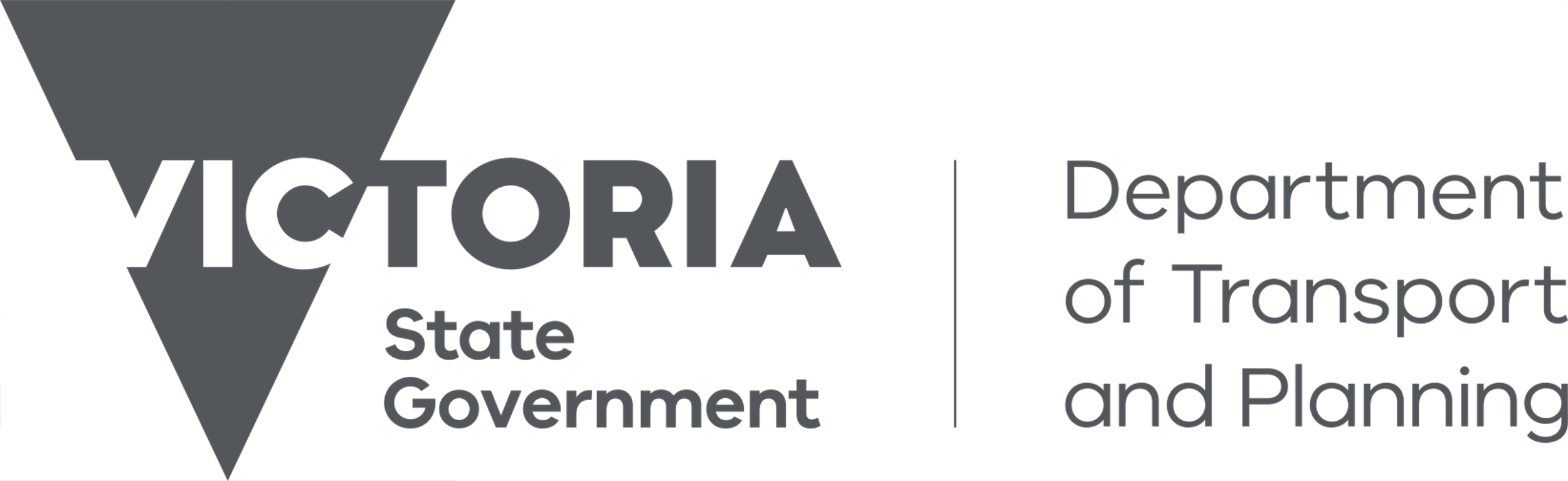 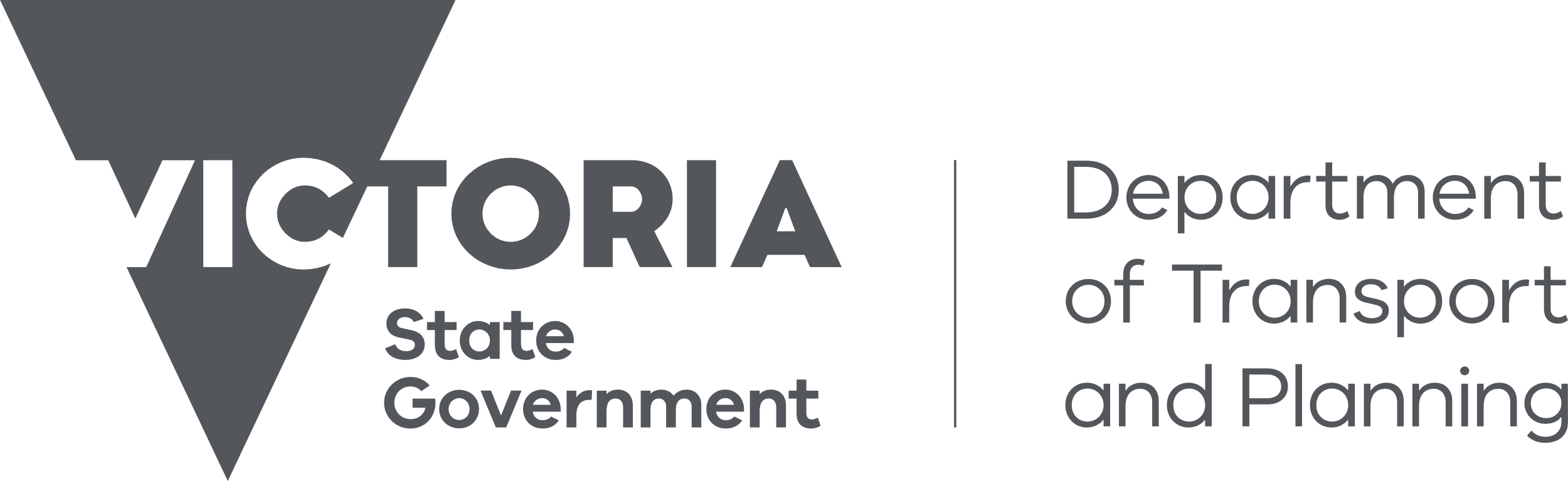 Notification formPreliminary informationIt is the applicant’s responsibility to ensure that the full and correct information is provided. Applications made on behalf of business names or unincorporated associations also require an individual applicant’s name, eg Ms Jane Smith, Capital Enterprises Pty Ltd. Under the Heritage Act 2017, the penalty for failure to report the discovery of a shipwreck and/or shipwreck artefact/s is, in the case of a natural person, 120 penalty units, and in the case of a body corporate, 240 penalty units. Who should complete this form?A person who has discovered a shipwreck or shipwreck artefact.Enquiries and more informationWeb: heritage.vic.gov.auPhone: (03) 7022 6390Email: heritage.victoria@delwp.vic.gov.auPlease lodge your notification via email to heritage.victoria@delwp.vic.gov.auFinder detailsFind detailsLocation of findConditions at the siteDescription of shipwreck/artefactFinder declarationOffice use onlyOffice use onlyOffice use onlyOffice use onlyOffice use onlyOffice use onlyOffice use onlyShipwreck/ artefactDate receivedTitle:First name:Surname: Address:Email address:Telephone:Date of find:Dates of any subsequent visits to the site:Will the finder/s be available to accompany representatives of Heritage Victoria to the site? Yes
 NoWould the finder/s be interested in being involved in research into or an archaeological survey of the site? Yes
 NoName of shipwreck (if known):Description of shipwreck or artefact/s found:Do you consider the shipwreck or artefact to be of historical significance?  Yes
 NoCircumstances under which the shipwreck or artefact was found: Scuba diving Snorkelling Boating Hiking Other (please state)Are photographs of the shipwreck or artefact available?  Yes (please provide a copy) NoAre videos of the shipwreck or artefact available? Yes (please provide a copy) NoLocality:Latitude:Longitude:If using GPS, GPS datum:Nearest prominent landmark:True/compass bearings, sextant or visual bearings to prominent landmarks:Is the site above high water mark? Yes
 NoIs the site dry or partly dry at low tide? Yes
 NoDistance from site to shore:Has a buoy, stake, cairn or other marker been placed on or near the site? Yes
 NoIs a depth sounder required? Yes
 NoOther comments on location of the shipwreck or artefact:Depth of water in metres:Type of bottom:Visibility:Is the site sheltered or exposed?Does the site become covered by sand, and if so, when?Is the site much affected by surf, bottom surge or currents?Other comments on diving conditions:Is the shipwreck: Mostly buried
 Partly buried
 Fully exposedDoes the hull appear to be: Wood
 Iron
 CompositeIs the hull: Mostly intact
 Partly intact
 Broken upIs the outline discernible: Hull
 Bow
 SternEstimated total area of wreckage (in square metres):If fastening bolts are noted, are they: Iron
 Copper
 BrassAre there signs of:  Iron
 Copper
 Engine/s
 Winch/es
 Machinery
 Boiler/s
 Anchor/s
 Propellor/s
 Mast/s
 Chain
 Ceramic
 Glass
 Wire rope
 Fibre rope
 CoalBrief description of any of the above items which are present, or of any other materials (including small artefacts) found at the site:Any threats to the current condition of the shipwreck or artefact (eg looting, development, recreational activity):Please attach a sketch map to aid staff in relocating the site.I state that the information I have given on this form is correct to the best of my knowledge and that I am reporting the finding of this shipwreck or artefact on behalf of myself or myself and other persons named in the section aboveI state that the information I have given on this form is correct to the best of my knowledge and that I am reporting the finding of this shipwreck or artefact on behalf of myself or myself and other persons named in the section aboveName:Signature:Date: 